就職活動交通費支援申請書２（県内企業等への就職活動用）受入企業等様　下記のご記入をお願いします。--------------------------------------------------------------------------------≪記載例≫就職活動交通費支援申請書２（県内企業等への就職活動用）受入企業等様　下記のご記入をお願いします。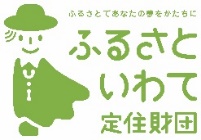 実　施　企　業　等　確　認　書　　　　　　　　　　　　　　　　　　　職場見学　個別説明会　　　　　　　　　　　　　　　の　　　　　　　　　　　　インターンシップ　　　　　　　　　　　　　　　　　　 採用試験・面接※該当するものにを入れてください実　施　企　業　等　確　認　書　　　　　　　　　　　　　　　　　　　職場見学　個別説明会　　　　　　　　　　　　　　　の　　　　　　　　　　　　インターンシップ　　　　　　　　　　　　　　　　　　 採用試験・面接※該当するものにを入れてください実　施　企　業　等　確　認　書　　　　　　　　　　　　　　　　　　　職場見学　個別説明会　　　　　　　　　　　　　　　の　　　　　　　　　　　　インターンシップ　　　　　　　　　　　　　　　　　　 採用試験・面接※該当するものにを入れてください令和　　年　　　月　　　日令和　　年　　　月　　　日令和　　年　　　月　　　日企業等名確認者名確認者印実　施　企　業　等　確　認　書　　　　　　　　　　　　　　　　　　　職場見学　個別説明会　　　　　　　　　　　　　　　の　　　　　　　　　　　　インターンシップ　　　　　　　　　　　　　　　　　　 採用試験・面接※該当するものにを入れてください実　施　企　業　等　確　認　書　　　　　　　　　　　　　　　　　　　職場見学　個別説明会　　　　　　　　　　　　　　　の　　　　　　　　　　　　インターンシップ　　　　　　　　　　　　　　　　　　 採用試験・面接※該当するものにを入れてください実　施　企　業　等　確　認　書　　　　　　　　　　　　　　　　　　　職場見学　個別説明会　　　　　　　　　　　　　　　の　　　　　　　　　　　　インターンシップ　　　　　　　　　　　　　　　　　　 採用試験・面接※該当するものにを入れてください令和３年４月１日令和３年４月１日令和３年４月１日企業等名確認者名確認者印公益財団法人ふるさといわて定住財団理事長　小原　敏文髙橋